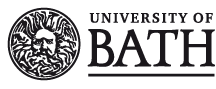     Withdrawal of Programme/Pathway    Approval FormThis form should be completed according to the process set out in QA4 and submitted to the Academic Programmes Committee. Submission of this form assumes that the Head of the relevant Home Department/School and the Dean have been consulted.________________________________________________________________For office information:Committee history regarding proposal:Following completion of the approval process, the Secretary to the Academic Programmes Committee shall notify the designated person in the Faculty/School within 5 working days of the approval being given, and the designated person shall forward that documentation to the Academic Registry within 10 working days of the approval.Programme Title(s):Programme Code(s)Department/School:STRATEGIC APPROVALSTRATEGIC APPROVALRationale for withdrawal of programmeDate from which withdrawal to take effectUnits which will also be withdrawnNumbers of current students  accepted on to the programme, and date when last of them is expected to completeFor collaborative provision: proposed arrangements for the termination of the legal programme agreement (and partner agreement if appropriate).FINAL APPROVALFINAL APPROVALProposed arrangements to protect current students remaining on the programme during the phasing out stage (The Dean of Faculty/School is responsible to APC for this information and should be consulted.)Feedback from the relevant external examiner(s) on the proposed withdrawal:Feedback from current students on arrangements for running out the programme: Existing students must be consulted, normally via the SSLC, on arrangements for running out the programme.Feedback from relevant collaborative partners and Link Academic Advisers - where the withdrawal impacts on any collaborative provision:For Licensed and Validated Collaborative Provision Only: Supporting Statement from HE Co-ordinator/PrincipalCommittee nameDateOutcome1SSLC2APC3APC (if Final Approval is completed after Strategic approval)